Сумська міська радаВиконавчий комітетРІШЕННЯЗ метою забезпечення жителів міста якісними та безперебійними послугами з технічного обслуговування ліфтів, забезпечення керованої ситуації при експлуатації та обслуговуванні ліфтів та їх безпечної експлуатації, враховуючи  лист управління Держпраці у Сумській області від 26.07.2016                 № 15-27/07/3293, відповідно до Законів України «Про житлово-комунальні послуги», «Про охорону праці», наказу державного комітету України з промислової безпеки, охорони праці та гірничого нагляду від 01.09.2008 № 190 «Про затвердження Правил будови і безпечної експлуатації ліфтів», керуючись підпунктом 1 пункту «а» та підпунктом 2 пункту «б» статті 30, частиною 1 статті 52 Закону України «Про місцеве самоврядування в Україні», виконавчий комітет Сумської міської радиВИРІШИВ:1. Комунальному підприємству «Сумижитло» Сумської міської ради (Клименко О.В.) передати в експлуатацію комунальному підприємству «Сумитеплоенергоцентраль» Сумської міської ради (Скоробагатський Є.О.) ліфти, які знаходяться в житлових будинках територіальної громади міста Суми.2. Комунальному підприємству «Сумитеплоенергоцентраль» Сумської міської ради (Скоробагатському Є.О.) прийняти для подальшої експлуатації та забезпечення перереєстрації ліфтів, які знаходяться в житлових будинках територіальної громади міста Суми, з метою здійснення їх утримання в справному стані, організації належного технічного обслуговування, технічного огляду та ремонту згідно з додатком до рішення.3. Департаменту інфраструктури міста Сумської міської ради                    (Яременко Г.І.): 3.1. Здійснювати контроль при передачі ліфтів в експлуатацію комунальному підприємству «Сумитеплоенергоцентраль» Сумської міської ради від комунального підприємства «Сумижитло»  Сумської міської ради. 3.2. Повідомити управління Держпраці у Сумській області про прийняте рішення. 4. Рішення виконавчого комітету Сумської міської ради від 25.06.2011р    № 419 «Про заходи щодо впорядкування відносин в сфері забезпечення експлуатації ліфтів територіальної громади міста Суми» вважати таким, що втратило чинність після повного виконання пункту 1 даного рішення.5. Рішення набирає чинності з моменту його прийняття. 6. Контроль за виконанням даного рішення покласти на заступника міського голови з питань діяльності виконавчих органів ради  Журбу О.І.Міський голова 									О.М. ЛисенкоЯременко Г.І., 700-590Надіслати: Яременко Г.І., Скоробагатський Є.О.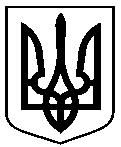                Проект оприлюднено             « ____» _________2016р.від                   №   Про заходи щодо впорядкування відносин в сфері забезпечення експлуатації ліфтів територіальної громади міста Суми